SLOVENSKE TRADICIONALNE JEDIPOGLEJ SI POSNETKE PRIPRAVE SLOVENSKIH TRADICIONALNIH JEDI. KATERA SLOVENSKA JED JE TEBI NAJBOLJŠA?UPAM, DA STE DOBRO. LEP POZDRAV, UČITELJICA MANCAPOGLEJ SI SPODNJa POSNETEKa:https://www.youtube.com/watch?v=jb8b8VgnpKghttps://www.youtube.com/watch?v=pceGvOJgAn0https://www.youtube.com/watch?v=CNkxq0U54xU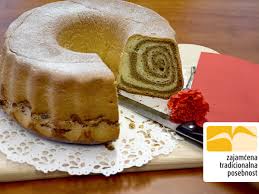 GOSPODINJSTVO 6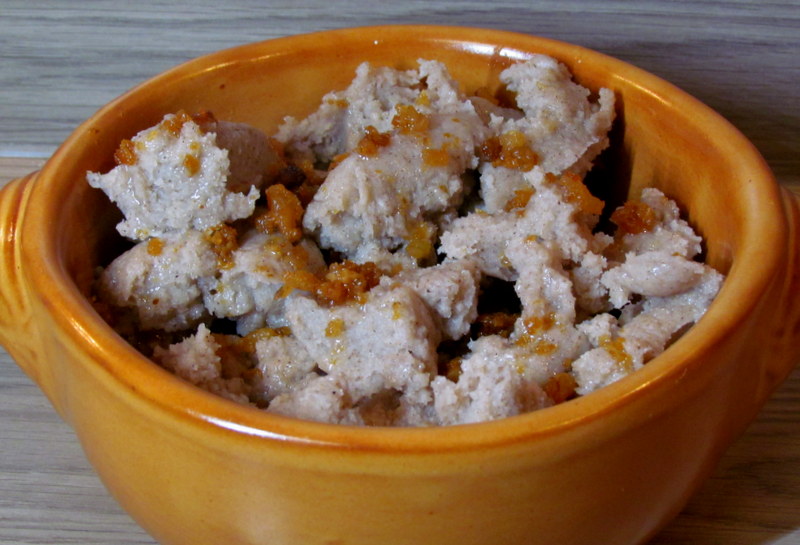 